БОЙОРОК                                  		    РАСПОРЯЖЕНИЕРаспоряжение главы городского округа-председателя Совета городского округа город Стерлитамак Республики Башкортостан15 июля 2013г. №11-2013О публичных слушаниях по проектампланировки территории, проектам межевания территории и предоставления разрешения на условно разрешенный вид использования земельного участка или объекта капитального строительства, городского округа город Стерлитамак Республики БашкортостанВ соответствии со статьей 39, 46 Градостроительного кодекса Российской Федерации, с п.7.1 главы 7 Правил землепользования и застройки городского округа город Стерлитамак Республики Башкортостан, решением Совета городского округа город Стерлитамак Республики Башкортостан «О порядке организации и проведения публичных слушаний» № 8/7з от 10 марта 2006 года, решением Совета городского округа город Стерлитамак Республики Башкортостан  № 2-4/22з от 21 апреля 2009 года «О создании, утверждении состава и порядка работы комиссии по проведению публичных слушаний по проектам муниципальных правовых актов в сфере градостроительной деятельности на территории городского округа город Стерлитамак Республики Башкортостан», в целях соблюдения прав человека на благоприятные условия жизнедеятельности, прав и законных интересов правообладателей земельного участка и объекта капитального строительства:1. Назначить публичные слушания:1.1. по проектам планировки территории и проектам межевания территории:1.1.1. на пересечении улиц Суханова, Ильича и Стерлибашевского тракта, с целью размещения кольцевой развязки;1.1.2.по ул.Худайбердина в районе остановки общественного транспорта «Льва Толстого», с целью размещения подземного перехода;1.1.3. внесение изменений в проект планировки территории и проект межевания территории в границах улиц Тукаева, пер.Тукаева, цементников, Кочетова на месте снесенных аварийных домов, с целью размещения многоквартирного жилого дома:1.1.4. на пересечении улиц Южная и Трудовая, с целью размещения газопровода низкого давления.1.2. о предоставлении разрешения на условно разрешенный вид использования земельного участка:1.2.1. с кадастровым номером 02:56:060503:256 по ул. Пантелькина, с целью строительства индивидуального жилого дома; 1.2.2.  с кадастровым номером 02:56:060503:512 по ул.Оренбургская д.30 с целью строительства индивидуального жилого дома; 2. Провести публичные слушания по проектам, указанным в пункте 1 настоящего распоряжения, по графику в соответствии с приложением.3. Установить, что письменные предложения жителей городского округа город Стерлитамак по проектам и объектам, указанных в пункте 1 настоящего распоряжения, направляются в Совет городского округа город Стерлитамак Республики Башкортостан (адрес: Проспект Октября, 32, ком. №209, в комиссию по проведению публичных слушаний) в течение десяти календарных дней со дня опубликования настоящего распоряжения.4. Организацию и проведение публичных слушаний по проектам, указанных в пункте 1 настоящего распоряжения, возложить на комиссию по проведению публичных слушаний в сфере градостроительной деятельности на территории городского округа город Стерлитамак Республики Башкортостан.5. Отделу архитектуры и градостроительства администрации городского округа город Стерлитамак  не позднее чем через пятнадцать дней со дня проведения публичных слушаний по проектам, указанным в пункте 1 настоящего распоряжения, направить главе администрации городского округа город Стерлитамак Республики Башкортостан подготовленную документацию по проектам планировки территории и проектам межевания территории, протокол публичных слушаний по проектам планировки территории и проектам  межевания территории городского округа города Стерлитамак Республики Башкортостан и заключения о результатах публичных слушаний.6. Комиссии по проведению публичных слушаний опубликовать заключение о результатах публичных слушаний, по проектам, указанным в пункте 1 настоящего распоряжения, в газете «Стерлитамакский рабочий» и разместить на официальном сайте администрации городского округа в сети Интернет (www.sterlitamakadm.ru) в сроки: -по проектам планировки и межевания территории не ранее одного месяца и не более трех месяцев со дня оповещения жителей о времени и месте проведения публичных слушаний; -по  вопросам предоставления разрешения на условно разрешенный вид использования земельного участка или объекта капитального строительства не более одного месяца со дня оповещения жителей о времени и месте проведения публичных слушаний.7. Опубликовать настоящее распоряжение в газете «Стерлитамакский рабочий» в течение 5 дней со дня его принятия.8. Исполнение данного распоряжения возложить  на первого заместителя главы администрации по развитию и строительству городского округа город Стерлитамак (по согласованию).Глава городского округа-председатель Совета городского округа город Стерлитамак Республики Башкортостан                            Ю.И.НикифоровПриложение к распоряжению главыгородского округа-председателясовета городского округагород Стерлитамак Республики Башкортостанот 15.07.2013 г. № 11-2013График проведения публичных слушаний по проектампланировки территории, проектам межевания территории и предоставления разрешения на условно разрешенный вид использования земельного участка городского округа город Стерлитамак Республики Башкортостан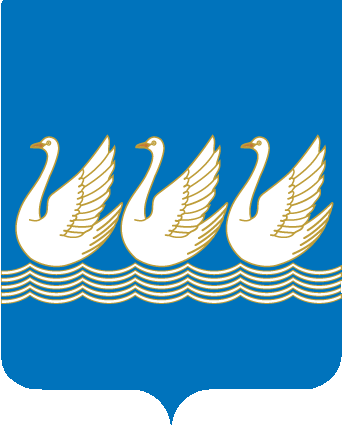 Башkортостан РеспубликаhыСтeрлетамаk kалаhыkала округыСоветы453100, Стeрлетамаk, Октябрь проспекты, 32тел. 24-16-25, факс 24-15-74Республика БашкортостанСОВЕТгородского округагород Стерлитамак453100, Стерлитамак, проспект Октября, 32тел. 24-16-25, факс 24-15-74Наименование проектаМесто и время ознакомления с демонстрационными материаламиМесто и время проведения  публичных слушанийПроект планировки территории и проект межевания территории на пересечении улиц Суханова, Ильича и Стерлибашевского тракта, с целью размещения кольцевой развязкиул. Худайбердина,  78, 4 этаж, отдел архитектуры и градостроительства с 19.07.2013г. по 28.07.2013 г. с 9.00 до 17.30 в рабочие дни или на сайте www.arhistr.ruАдминистрация городского округа город Стерлитамак Республики Башкортостан, Пр. Октября, 32, каб. № 401,29.07.2013 года в 14-30 ч.Проект планировки территории и проект межевания территории по ул.Худайбердина в районе остановки общественного транспорта «Льва Толстого», с целью размещения подземного переходаул. Худайбердина,  78, 4 этаж, отдел архитектуры и градостроительства с 19.07.2013г. по 28.07.2013 г. с 9.00 до 17.30 в рабочие дни или на сайте www.arhistr.ruАдминистрация городского округа город Стерлитамак Республики Башкортостан, Пр. Октября, 32, каб. № 401,29.07.2013 года в 14-50 ч.Внесение изменений в проект планировки территории и проект межевания территории в границах улиц Тукаева, пер.Тукаева, цементников, Кочетова на месте снесенных аварийных домов, с целью размещения многоквартирного жилого дома.ул. Худайбердина,  78, 4 этаж, отдел архитектуры и градостроительства с 19.07.2013г. по 28.07.2013 г.  с 9.00 до 17.30 в рабочие дни или на сайте www.arhistr.ruАдминистрация городского округа город Стерлитамак Республики Башкортостан, Пр. Октября, 32, каб. № 401,29.07.2013 года в 15-10 ч.Проект планировки территории и проект межевания территории на пересечении улиц южная и Трудовая, с целью размещения газопровода низкого давленияул. Худайбердина,  78, 4 этаж, отдел архитектуры и градостроительства с 19.07.2013г. по 28.07.2013 г. с 9.00 до 17.30 в рабочие дни или на сайте www.arhistr.ruАдминистрация городского округа город Стерлитамак Республики Башкортостан, Пр. Октября, 32, каб. № 401,29.07.2013 года в 15-30 ч.Вопрос о предоставлении разрешения на условно разрешенный вид использования земельного участка с кадастровым номером 02:56:060503:256 по ул. Пантелькина, с целью строительства индивидуального жилого дома.ул. Худайбердина,  78, 4 этаж, отдел архитектуры и градостроительства с 19.07.2013г. по 28.07.2013 г. с 9.00 до 17.30 в рабочие дни или на сайте www.arhistr.ruАдминистрация городского округа город Стерлитамак Республики Башкортостан, Пр. Октября, 32, каб. № 401,29.07.2013 года в 15-50 чВопрос о предоставлении разрешения на условно разрешенный вид использования земельного участка с кадастровым номером 02:56:060503:512 по ул.Оренбургская д.30 с целью строительства индивидуального жилого дома.ул. Худайбердина,  78, 4 этаж, отдел архитектуры и градостроительства с 19.07.2013г. по 28.07.2013 г. с 9.00 до 17.30 в рабочие дни или на сайте www.arhistr.ruАдминистрация городского округа город Стерлитамак Республики Башкортостан, Пр. Октября, 32, каб. № 401,29.07.2013 года в 16-00 ч